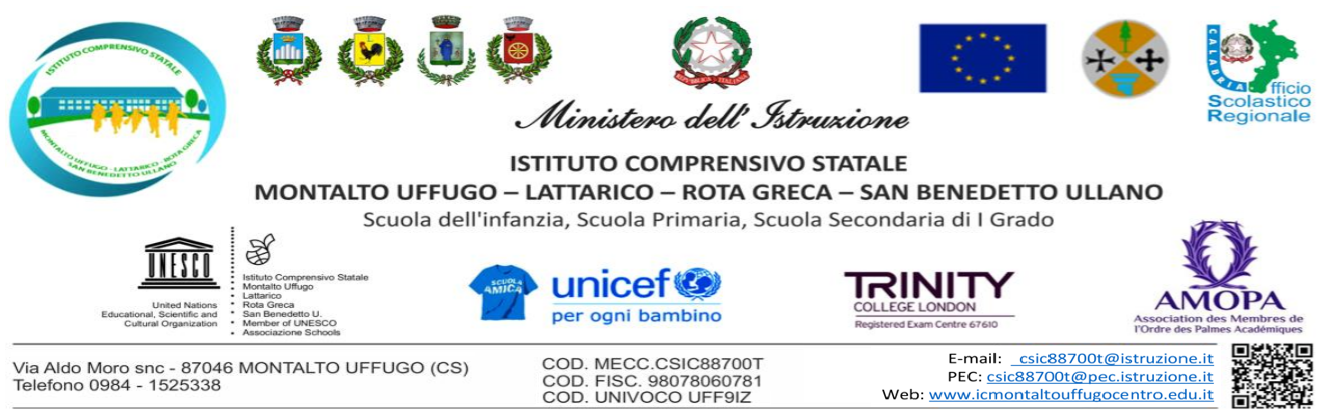 Modello da consegnare/inviare via mail entro le ore 10.00 di martedì 23/11/2021 Al Dirigente Scolastico  I.C. MONTALTO U.-LATT.ROTA G-S.B. SEDE Oggetto: Convocazione Assemblee Sindacali CISL SCUOLA COSENZA per tutto il personale DOCENTE, ATA, EDUCATIVO in orario di servizio, secondo il calendario allegato, ai sensi dell’art. 23 del C.C.N.L. 2016/2018._ l _ sottoscritt_ ________________________in servizio presso l’Istituto ______________________ in qualità di _________________________, in riferimento alle Assemblee Sindacali in oggetto, consapevole che la presente dichiarazione è irrevocabile,DICHIARA  la propria intenzione a partecipare all’Assemblea CISL SCUOLA COSENZA per giorno 25 novembre  2021, dalle ore ……….. alle ore ……....In fede_______________________                                                                ________________________             data                                                                                                                firma  